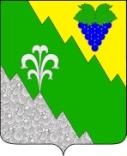 АДМИНИСТРАЦИЯ НИЖНЕБАКАНСКОГО СЕЛЬСКОГО ПОСЕЛЕНИЯ КРЫМСКОГО РАЙОНАПОСТАНОВЛЕНИЕот   26.12.2022	                                                                                                          № 195станица НижнебаканскаяО внесении изменений в постановление администрации Нижнебаканского сельского поселения Крымского района от 17 мая 2021 года № 88 «О размещении  нестационарных торговых объектов на территории Нижнебаканского  сельского поселения Крымского района»В соответствии с Федеральным законом от 28 декабря 2009 года № 381-ФЗ «Об основах государственного регулирования торговой деятельности в Российской Федерации», постановлением Правительства Российской Федерации от 12 марта 2022 г. № 353 «Об особенностях разрешительной деятельности в Российской Федерации в 2022 году», Законом Краснодарского края от 31 мая 2005 г. № 879-КЗ «О государственной политике Краснодарского края в сфере торговой деятельности», постановлением Главы администрации (губернатора) Краснодарского края от 30 декабря 2015 года  № 1346 «О департаменте потребительской сферы и регулирования рынка алкоголя Краснодарского края», уставом Нижнебаканского сельского поселения Крымского района, в целях упорядочения размещения нестационарных объектов мелкорозничной торговли, предупреждения административных правонарушений связанных с соблюдением нормативных правовых актов регулирующих торговую деятельность, создания безопасных условий для обеспечения населения товарами и услугами сезонного ассортимента,  п о с т а н о в л я ю: 1. Утвердить изменения в постановление администрации Нижнебаканского сельского поселения Крымского района от 17 мая 2021 года № 88  «О размещении  нестационарных торговых объектов на территории Нижнебаканского сельского поселения Крымского района согласно приложению к настоящему постановлению.2. Ведущему специалисту администрации Нижнебаканского сельского поселения Крымского района Ахрютиной Н.Г. обнародовать настоящее решение путём размещения на информационных стендах, расположенных на территории муниципального образования и разместить на официальном сайте администрации Нижнебаканского сельского поселения Крымского района в сети Интернет.3. Контроль за выполнением настоящего постановления оставляю за собой.4. Постановление вступает в силу после  официального  обнародования.Исполняющий обязанности главы Нижнебаканского сельскогопоселения Крымского района                                                            В.В.ТихоновПРИЛОЖЕНИЕк постановлению администрацииНижнебаканского сельского поселения  Крымского района        от  26.12.2022 г. №  195«Приложение № 3К постановлению администра2ии Нижнебаканского сельского поселения Крымского района от 17 мая 2021 года № 88Порядок и сроки продления договоров на размещение нестационарных объектов на осуществление развозной торговли, включая договоры аренды для размещения указанных объектов на земельных участках, в зданиях, строениях, сооружениях, находящихся муниципальной собственности Нижнебаканского сельского поселения Крымского района3.1. Сроки действия договоров на размещение нестационарных торговых объектов и объектов для осуществления развозной торговли, включая договоры аренды для размещения указанных объектов на земельных участках, в зданиях, строениях, сооружениях, находящихся муниципальной собственности Нижнебаканского сельского поселения Крымского района, сроки действия которых истекают со дня вступления в силу постановления Правительства РФ № 353 по 31 декабря 2026 г. (далее – договоры), продлеваются органами местного самоуправления, уполномоченными на заключение договоров, указанных в настоящем пункте, на семь лет без проведения торгов, если более длительные сроки продления не предусмотрены договором, актом уполномоченного органа исполнительной власти Краснодарского края по управлению и распоряжению имуществом и земельными ресурсами, находящимися в муниципальной собственности Нижнебаканского сельского поселения Крымского района (далее – уполномоченный орган).3.2. Уполномоченный орган в целях реализации положений пункта 2.1. настоящего раздела без заявлений и иных документов обеспечивают заключение дополнительных соглашений  к договорам, указанным в пункте 2.1. настоящего раздела, в срок, не превышающий 30 календарных дней.